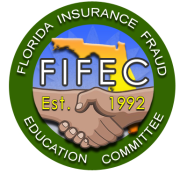  New in 2024 FIFEC RUBY Exhibiting / Sponsorship FormOur firm/business would like to support FIFEC’s 2024 Annual Conference by participating in an exclusive Ruby Sponsorship – ($5,500.00 contribution).  Your tax-deductible contribution provides you with:  A 10’ X 10’ curtained booth, covered table, 2 chairs and a wastepaper basket with 2 persons in booth during exhibition hours.  Two (2) complimentary FIFEC Conference registrations.A list of 2024 FIFEC registrants, who have requested to be included in shared lists, 4 weeks before the conference date.  A post- conference list will follow.Recognition at the conference opening ceremony.Recognition in the Ruby Sponsors section of the 2024 FIFEC Conference App & Program.Ruby Sponsor ribbons to attach to the name tags of each of the company/firm members attending the conference to increase visibility. Recognition on the FIFEC Website as a Ruby Sponsor with a link to the firm’s website. Electronic slide advertisement projected during the conference in the convention center’s lobby area.Sponsor Listing: Firm’s Name: To ensure accuracy, please indicate exactly how you want your firm listed as this is how it will appear in all FIFEC media, i.e.: P.A vs. PA; LLP vs. L.L.P., etc.:      Location: We can either list your firm’s main office address or the cities where you have offices located:      Phone Number:       (Main number)	Website:      Contact Person:   	     Contact Person’s Phone Number:  	     Contact Person’s Email Address:  	     Name and title of the individual claiming the sponsorship gift- (one per sponsor):      Complimentary Registration:To show our appreciation for your Ruby Sponsorship, your firm will receive two complimentary FIFEC conference registrations.  Please list the names of the people who will be using our sponsor waiver password:Registrant #1:      Registrant #2:      Sponsorship ribbons: We will provide each member of the exclusive Ruby Sponsor’s firm attending the conference a Ruby Sponsors ribbon to attach to the name badge.  We will place the ribbons in the registration folder of primary contact accepting the sponsorship gift for the firm.  Please indicate the approximate number of attendees you anticipate will attend FIFEC.       Poster Art: The poster will be on a table affording you with an area in front of it to place brochures, business cards & other promotional items. Please find the artwork specifications for your poster below: Ideally, the art should be a MINIMUM of 150dpi (at 40x30) or 300dpi (at 15x20 - half size).Logos and/or print files should be either a high-resolution JPG (maximum quality), TIFF, PDF or PSD. Where required (logos and fine text) should be vector art, if possible, or just a high-res image. Vector art should be a PDF, AI or EPS file.Website Logo and Artwork Naming Convention  Please send your Logo as we will post it on our website’s Sponsor’s page. Please help us differentiate the poster artwork from the logo artwork by adding the words “poster” or “logo” to the end of the file’s name. NOTE: ALL FORMS AND PAYMENTS MUST BE RECEIVED BY APRIL 2, 2024.Please forward the completed form along with the poster and logo art to Edward Lopez at e.lopez@fifec.org. Please mail a copy of this form with the check made payable to FIFEC in the amount of $5,500.00 to the attention of:	FIFEC Sponsors Subcommittee		100 Colonial Center Parkway, Suite 240		Lake Mary, Florida 32746Thank you for your generous support which enables us to fund conference attendance scholarships for the law enforcement and prosecutorial personnel who fight insurance fraud daily. Sincerely, Edward Lopez, Jill Oliveri, Jesus Alvarez, Kyle Herbert, and Doug Goldman2024 FIFEC Sponsors SubcommitteeFIFEC is a 501(c)(3) educational organization. Your sponsorship is tax-deductible as a charitable donation or a business promotion expense. Sponsorships are used to fund Law Enforcement Scholarship Grants so that law enforcement offices, state prosecutors and fire marshals are able to attend FIFEC as quite often budgetary limitations prevent these important fraud fighters from attending the conference.  Your sponsorship makes their attendance possible. 